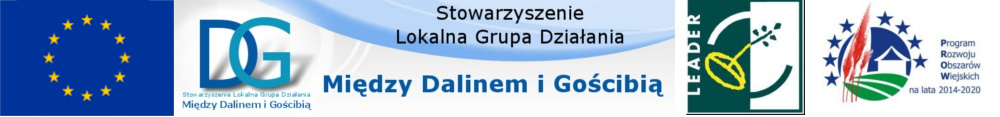 Zarząd StowarzyszeniaLokalna Grupa Działania „Między Dalinem i Gościbią”zaprasza Członków Stowarzyszenia naXX Walne Zebranie Członków,które odbędzie się w dniu 28 września 2020r. o godzinie 1800,w Domu Katolickim w Myślenicach ul. 3go Maja 1a (Duża sala).PROPONOWANY PORZĄDEK WALNEGO ZEBRANIA CZŁONKÓWOtwarcie Zebrania – przywitanie zebranych uczestników.Wybór Przewodniczącego, Wiceprzewodniczącego i Sekretarza Zebrania.Stwierdzenie kworum.Przedstawienie i przyjęcie porządku obrad.Powołanie komisji uchwał i wniosków.Złożenie sprawozdania z funkcjonowania Rady LGD za rok 2019.Przedstawienie sprawozdania z działalności Zarządu Stowarzyszenia za rok 2019.Przedstawienie sprawozdania finansowego za rok 2019.Sprawozdanie Komisji Rewizyjnej za 2019 rok, złożenie wniosku o udzielenie absolutorium.Przyjęcie sprawozdania Rady decyzyjnej, oraz sprawozdania finansowego i sprawozdania z działalności Zarządu LGD „MDIG” za 2019r.Głosowanie wniosku o udzielenie absolutorium.Informacja na temat  zmian w Lokalnej Strategii Rozwoju LGD „MDiG”- przyjęcie tekstu jednolitego.Przyjęcie zmian w regulaminie pracy Rady Decyzyjnej LGD „MDiG”.Ustalenie wysokości składki członkowskiej na 2020r.Informacja o uzyskaniu kolejnych środków na realizację LSR w bieżącym okresie aplikacyjnym.Przedstawienie informacji na temat dalszych  naborów w bieżącym okresie aplikacyjnym.Dyskusja – wolne wnioski.Zamknięcie Zebrania.